INDICACIONES GENERALES:Las niñas consignaran sus actividades diariamente en el cuaderno según el horario, como lo hacíamos en clase. fecha, agenda: tema y actividad.Las evidencias (foticos del cuaderno o videos cortos) se enviaran por el correo adrianaholguin@campus.com.co o por el whatsapp interno.De los temas y desempeños no tienen que mandar evidencia, confió en que los consignaran en el cuaderno, también pueden quienes tengan la posibilidad en casa imprimirlos, colorearlos y pegarlos.les recomiendo realizar las actividades día a día para que las niñas no pierdan su rutina de clases y no se les vuelva más pesado hacerlo todo por ejemplo en un solo día, por ello me tome la molestia de enviarles un horario, sin embargo ustedes tendrán la libertad mientras no sean clases virtuales de organizarlo de acuerdo a las dinámicas de su hogar.Cuando tengamos las clases virtuales, las realizaremos por medio de la aplicación zoom, les pido el favor no compartir el ID, ni enlace del grupo por seguridad, al ingresar saludar y silenciar el micrófono para que evitemos interferencias, quien valla a participar levantara la mano y activara el micrófono así tendremos un orden y aprovecharemos adecuadamente el tiempo de la misma.Las NOTAS son indicaciones de la realización de la actividad, esto no tienen que consignarlo en el cuaderno.Muchas gracias por su disposición y compromiso, recuerden que cualquier inquietud estaré disponible para ustedes en el horario de clase.DIOS LOS BENDIGALUNES 20 DE ABRILRELIGIONAgenda:Saludo de bienvenida.Escribir temas y desempeños ( o pegar)Realizar dibujo del segundo periodo.NOTA: LES ENVIARE POR EL GRUPO EL SALUDITO DE BIENVENIDA INICIAL.LENGUA CASTELLANAAgendaEscribir temas y desempeños ( o pegar)Realizar dibujo del segundo periodo.MATEMÁTICAS:AgendaEscribir temas y desempeños ( o pegar)Realizar dibujo del segundo periodo.ÉTICA:AgendaEscribir temas y desempeños ( o pegar)Realizar dibujo del segundo periodo.Decorar en familia un frasco, tarro o alcancía vieja donde puedan guardar papelitos.NOTA: Durante la cuarentena cada miembro de la familia en casa escribirá cada noche en un papelito algo positivo, significativo o bonito que le haya pasado durante el día y lo guardara en el frasco que han decorado, pueden poner un nombre creativo al frasco. Cada fin de semana sacaran un espacio para compartir las noticas. (Enviar fotico del frasco)MARTES 21 DE ABRILLENGUA CASTELLANA:AgendaTema: la descripciónVideo de explicación.NOTA: el video se enviara por el grupo.MATEMÁTICASAgenda:Tema: Números de cuatro cifras.Clase virtualJuego: construcción de cifrasEscribir en cifras en el cuaderno tres de los números elaborados durante el juego.NOTA: el video del juego se enviara por el grupo.SOCIALESAgendaEscribir o pegar temas y desempeñosRealizar dibujo del periodo.MIERCOLES 22 DE ABRILRELIGIONAgenda:Tema: la oraciónEnseñar a los integrantes de nuestra familia la oración de nuestra Beata María Emilia Riquelme.Nota: pueden enviar video o foto de evidencia. MATEMÁTICASAgenda: Tema: Números de cuatro cifras.Los números de cuatro cifras nos permiten conocer muchos datos de nuestra vida cotidiana, como fechas, cantidad de personas en un lugar, precios de alimentos.Escribe los números que hacen falta para completar la tabla.Con  los números construidos el día anterior en el juego, escribir como se leen y descomponer NOTA: los tres números que escribiste ayer.LENGUA CASTELLANAAgenda:Tema: la descripciónLee las páginas 66 y 67 de tu libro, te servirán para realizar la actividad y profundizar en el tema. Juego ¿qué es?, escribe en tu cuaderno la descripción del juguete que tengas en casa, el que más te guste. No olvides tener en cuenta la explicación del día de ayer y la lectura del libro.CIENCIASAgenda:Escribir o pegar temas y desempeñosRealizar dibujo del segundo periodo.JUEVES 23 DE ABRILSOCIALESAgendaTema: la familia como comunidadNOTA: el cuadro es informativo, no es obligatorio consignarlo en el cuaderno.Elabora un dibujo de los integrantes de tu familia que te acompañan en casa durante esta cuarentena.MATEMÁTICASAgendaTema: números de cuatro cifras.Clase virtual: para aclarar dudas.Desarrollaremos página: 131 y 132 LENGUA CASTELLANAAgendaTema: la descripciónClase virtualJuego ¿Quién es? Describe en tu cuaderno a un integrante de tu familia, luego lee la descripción a otro familiar, para que el adivine de quien estás hablando.CIENCIASAgendaTema: Los órganos de los sentidos.Video de los órganos de los sentidosActividad: Escribe y dibuja las respuestas a las adivinanzas.Nota: el video de la explicación y de las adivinanzas se enviara por el grupo.VIERNES 24 DE ABRILActividad: Las niñas jugaran a vendar los ojos de uno o dos miembros de la familia y les darán diferentes objetos o elementos para tocar, oler, escuchar y probar. Luego ayudaran en la elaboración del desayuno observando y probando si es posible los diferentes alimentos mientras la elaboración. Luego consignaran las actividades en los diferentes cuadernos así: ARTÍSTICAAgenda:Temas y desempeños.Juego ¿Qué es? Enviar un videíto corto del juego de vendar los ojos y adivinar con los sentidos ¿Qué es? El objeto o alimento.MATEMÁTICASAgenda:Elaborar una tabla de datos con los alimentos usados en la elaboración del desayuno y la cantidad de cada uno en porciones. Ejemplo: Chocolate: dos pocillos. Pan: cuatro tajadas.SOCIALES:Agenda:Compartir en familia “el desayuno”NOTA: Enviar fotico de la evidencia.CIENCIASAgenda:Escribir y dibujar algunos de los alimentos usados en el desayuno y decir si son: dulces, salados, amargos.URBANIDADAgenda:Escribir o pegar temas y desempeños del periodo.Dialoga con tu familia sobre los riesgos que puedes tener en la cocina Escribir y dibujar dos normas de seguridad que debemos tener en la cocina mientras preparamos los alimentos. ..”No sé qué piensas tú,Pero yo me niego a dejar de tratar de mejorar mi vida y, si creo que puedo cambiar algo no dejara de insistir hasta lograrlo.Prefiero caer mientras lucho y conservar la esperanza;Prefiero seguir intentándolo Y no darme por vencida o resignarme.Mientras tanto, rezaré por ti, rezaré por mí,Rezaré por todos.No importa la prueba que debamos enfrentar;Apoyémonos los unos a los otros Y mantengamos en alto la convicción de que no seremos derrotados.Algún día aparecerán las respuestas,Mientras sigamos creyendo con fe, que hay esperanza”. Donna Fargo.COLEGIO EMILIA RIQUELMEACTIVIDADES VIRTUALES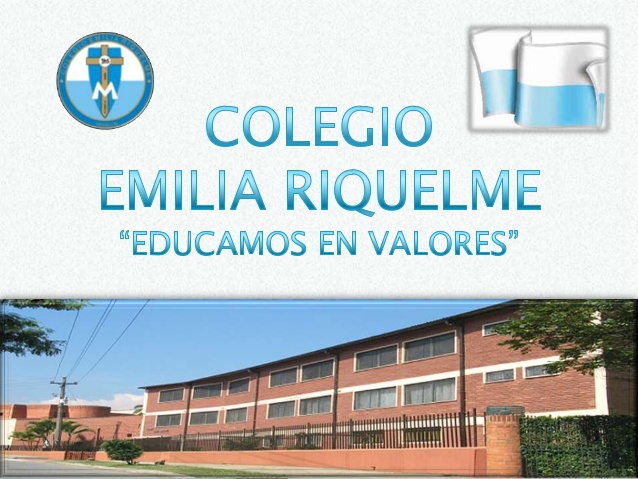 Grado: SEGUNDOSEMANA DEL 20 AL 24 DE ABRILSEMANA DEL 20 AL 24 DE ABRILSEMANA DEL 20 AL 24 DE ABRILSEMANA DEL 20 AL 24 DE ABRILSEMANA DEL 20 AL 24 DE ABRILSEMANA DEL 20 AL 24 DE ABRILSEMANA DEL 20 AL 24 DE ABRILSEMANA DEL 20 AL 24 DE ABRILProyecto:El hogar “ el mejor lugar del mundo” Proyecto:El hogar “ el mejor lugar del mundo” Proyecto:El hogar “ el mejor lugar del mundo” Proyecto:El hogar “ el mejor lugar del mundo” Proyecto:El hogar “ el mejor lugar del mundo” Proyecto:El hogar “ el mejor lugar del mundo” Proyecto:El hogar “ el mejor lugar del mundo” Proyecto:El hogar “ el mejor lugar del mundo” Horas Horas Lunes Martes Miércoles Jueves Viernes Viernes 7 a 87 a 8Religión:OraciónVideo de bienvenidaDesempeñosTemas. Lengua castellana:La descripciónVideo explicación.Religión:oración en familiaSociales:La familia como comunidad.Artística:DesempeñostemasJuego: ¿Adivina que es?Artística:DesempeñostemasJuego: ¿Adivina que es?8 a 9 8 a 9 Matemáticas :Video conferencia aclarando dudas. Página: Matemáticas:Tablas de datos:Ingredientes Matemáticas:Tablas de datos:Ingredientes DESCANSO (desayuno)DESCANSO (desayuno)DESCANSO (desayuno)DESCANSO (desayuno)DESCANSO (desayuno)DESCANSO (desayuno)DESCANSO (desayuno)DESCANSO (desayuno)9:30 a 10:309:30 a 10:30Lengua castellana:DesempeñosTemas Dibujo segundo periodo.Matemáticas:VideoconferenciaNúmeros de cuatro cifras.Juego: construyendo cifras videoMatemáticas :Escribiendo cifrasSociales:La familia un lugar para compartir“ EL DESAYUNO”Sociales:La familia un lugar para compartir“ EL DESAYUNO”10:30 a 11:3010:30 a 11:30Matemáticas:DesempeñosTemasDibujo segundo periodo.Lengua castellana:lecturaJuego ¿Qué es?Lengua castellana:Comprensión lectoraJuego: ¿quién es?Ciencias naturales:Sentidos del gusto y el olfatoCiencias naturales:Sentidos del gusto y el olfatoDESCANSO ( media mañana o almuerzo) DESCANSO ( media mañana o almuerzo) DESCANSO ( media mañana o almuerzo) DESCANSO ( media mañana o almuerzo) DESCANSO ( media mañana o almuerzo) DESCANSO ( media mañana o almuerzo) DESCANSO ( media mañana o almuerzo) DESCANSO ( media mañana o almuerzo) 12 a 1 Ética:DesempeñosTemas “Decoración frasco de sentimientos.”Ética:DesempeñosTemas “Decoración frasco de sentimientos.” Sociales:DesempeñosTemasDibujo segundo periodo.Ciencias:DesempeñosTemasDibujo segundo periodo.Ciencias:Juego: adivinanzasCiencias:Juego: adivinanzasUrbanidad:DesempeñosTemasNormas en casa: la cocinaNUMERO SE LEESE DESCOMPONESE DESCOMPONESE DESCOMPONESE DESCOMPONESE DESCOMPONENUMERO SE LEEUnidades de milCentenasDecenasDecenasUnidades 1.000Mil 1.00002.000Dos MIL2.00003.000Tres mil3.00004.000Cuatro mil4.00005.000Cinco mil5.00006.000Seis mil6.00007.000Siete mil 7.0000¿?¿?8.0000¿?¿?¿?0000La familia.Es un conjunto de personas unidas por el parentesco, el respeto y el amor. Además, es la primera comunidad a la que perteneces.Hay diferentes tipos de familia y son muy importantes puesto que en ellas aprendes a compartir y solucionar conflictos, además de adquirir valores y hábitos.Cada familia es única porque tiene una historia y costumbre propias.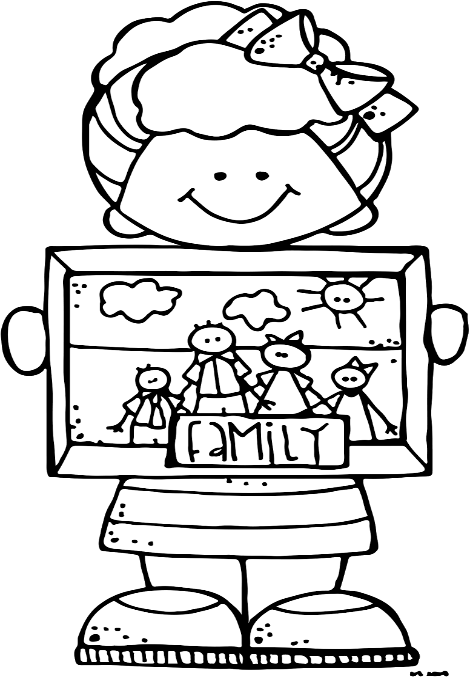 